Российская Федерация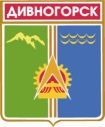 Администрация города ДивногорскаКрасноярского края П О С Т А Н О В Л Е Н И Е18. 05 2017		                          г. Дивногорск	                                    № 90п                   О внесении изменений в постановление администрации города Дивногорска от 04.04.2016 № 37п «Об утверждении положения о единой комиссии и состава единой комиссии по проведению конкурсов или аукционов на право заключения договоров аренды, договоров безвозмездного пользования,договоров доверительного управления имуществом, иных договоров предусматривающих переход прав владения и (или) пользования в отношении муниципального имущества входящего в состав муниципальной казны муниципального образования г.Дивногорска»Руководствуясь Гражданским кодексом Российской Федерации, Федеральным законом от 26.07.2006 N 135-ФЗ "О защите конкуренции" ( в редакции от 13.07.2015) , Правилами проведения конкурсов или аукционов на право заключения договоров аренды, договоров безвозмездного пользования, договоров доверительного управления имуществом, иных договоров, предусматривающих переход прав владения и (или) пользования в отношении государственного или муниципального имущества, утвержденными приказом Федеральной антимонопольной службы Российской Федерации от 10.02.2010 N 67 ( в редакции от 24.12.2013), распоряжения от 27.04.2017 № 10-к «О приеме (назначении) работника на работу», статьями 43 и 57 Устава муниципального образования город Дивногорск,ПОСТАНОВЛЯЮ: 1. Внести в постановление администрации города Дивногорска от 04.04.2016 № 37п «Об утверждении положения о единой комиссии и состава единой комиссии по проведению конкурсов или аукционов на право заключения договоров аренды, договоров безвозмездного пользования, договоров доверительного управления имуществом, иных договоров предусматривающих переход прав владения и (или) пользования в отношении муниципального имущества входящего в состав муниципальной казны муниципального образования г.Дивногорска» (далее – Постановление) изменения следующего содержания:2. В приложении № 2 к Постановлению вместо слов«Езова Галина Владимировна»читать слова«Алтабаева Светлана Александровна»3. Настоящее постановление вступает в силу после его официального опубликования.4. Контроль за исполнением настоящего постановления оставляю за собой.Глава города 			      Е.Е. Оль                